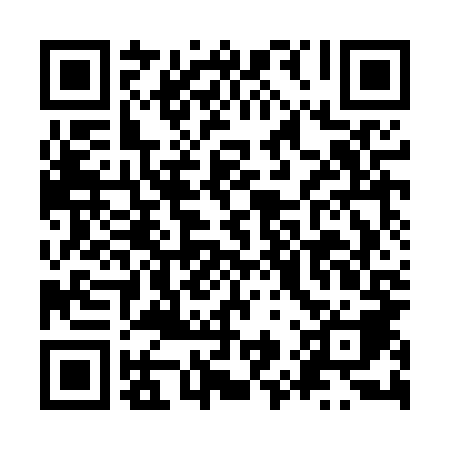 Ramadan times for Kuleszewo, PolandMon 11 Mar 2024 - Wed 10 Apr 2024High Latitude Method: Angle Based RulePrayer Calculation Method: Muslim World LeagueAsar Calculation Method: HanafiPrayer times provided by https://www.salahtimes.comDateDayFajrSuhurSunriseDhuhrAsrIftarMaghribIsha11Mon4:164:166:1612:023:505:495:497:4212Tue4:144:146:1412:023:525:515:517:4413Wed4:114:116:1112:013:535:535:537:4614Thu4:084:086:0912:013:555:555:557:4815Fri4:064:066:0612:013:565:575:577:5016Sat4:034:036:0412:013:585:595:597:5217Sun4:004:006:0112:003:596:016:017:5518Mon3:573:575:5912:004:016:036:037:5719Tue3:543:545:5612:004:036:046:047:5920Wed3:513:515:5411:594:046:066:068:0121Thu3:483:485:5111:594:066:086:088:0422Fri3:463:465:4911:594:076:106:108:0623Sat3:433:435:4611:594:096:126:128:0824Sun3:403:405:4411:584:106:146:148:1125Mon3:373:375:4111:584:126:166:168:1326Tue3:343:345:3911:584:136:186:188:1527Wed3:303:305:3611:574:146:206:208:1828Thu3:273:275:3411:574:166:226:228:2029Fri3:243:245:3111:574:176:236:238:2330Sat3:213:215:2911:564:196:256:258:2531Sun4:184:186:2612:565:207:277:279:281Mon4:154:156:2412:565:227:297:299:302Tue4:114:116:2112:565:237:317:319:333Wed4:084:086:1912:555:247:337:339:354Thu4:054:056:1612:555:267:357:359:385Fri4:024:026:1412:555:277:377:379:416Sat3:583:586:1112:545:287:397:399:437Sun3:553:556:0912:545:307:417:419:468Mon3:513:516:0612:545:317:427:429:499Tue3:483:486:0412:545:327:447:449:5210Wed3:443:446:0212:535:347:467:469:54